MAINE WIC NUTRITION PROGRAM INCOME ELIGIBILITY GUIDELINES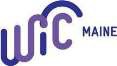 (Effective June 1, 2024 – June 30, 2025)*Based on OMB Federal Poverty Guidelines – 185% poverty guidelinesAppendix CE-2-ARevised 03/25/2023			*This institution is an equal opportunity provider. HouseholdSizeAnnualMonthlyTwiceMonthlyBiweeklyWeekly1$27,861$2,322$1,161$1,072$5362$37,814$3,152$1,576$1,455$7283$47,767$3,981$1,991$1,838$9194$57,720$4,810$2,405$2,220$1,1105$67,673$5,640$2,820$2,603$1,3026$77,626$6,469$3,235$2,986$1,4937$87,579$7,299$3,650$3,369$1,6858$97,532$8,128$4,064$3,752$1,8769$107,485$8,958$4,479$4,135$2,06810$117,438$9,787$4,894$4,517$2,25911$127,391$10,616$5,308$4,900$2,45012$137,344$11,446$5,723$5,283$2,64213$147,297$12,275$6,138$5,666$2,83314$157,250$13,105$6,553$6,049$3,02515$167,203$13,934$6,967$6,431$3,21616$177,156$14,763$7,382$6,814$3,407